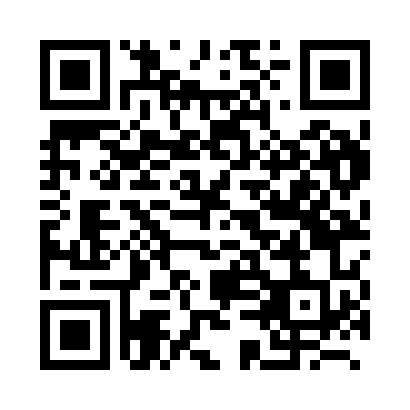 Prayer times for Ernage, BelgiumMon 1 Apr 2024 - Tue 30 Apr 2024High Latitude Method: Angle Based RulePrayer Calculation Method: Muslim World LeagueAsar Calculation Method: ShafiPrayer times provided by https://www.salahtimes.comDateDayFajrSunriseDhuhrAsrMaghribIsha1Mon5:217:171:455:198:1410:032Tue5:187:141:455:198:1610:053Wed5:157:121:445:208:1810:074Thu5:137:101:445:218:1910:105Fri5:107:081:445:228:2110:126Sat5:077:061:445:238:2210:147Sun5:047:041:435:248:2410:168Mon5:017:011:435:248:2610:189Tue4:596:591:435:258:2710:2010Wed4:566:571:425:268:2910:2311Thu4:536:551:425:278:3010:2512Fri4:506:531:425:278:3210:2713Sat4:476:511:425:288:3410:3014Sun4:446:491:415:298:3510:3215Mon4:416:461:415:308:3710:3416Tue4:386:441:415:308:3810:3717Wed4:356:421:415:318:4010:3918Thu4:326:401:415:328:4210:4119Fri4:296:381:405:328:4310:4420Sat4:266:361:405:338:4510:4621Sun4:236:341:405:348:4710:4922Mon4:206:321:405:358:4810:5123Tue4:176:301:405:358:5010:5424Wed4:146:281:395:368:5110:5725Thu4:116:261:395:378:5310:5926Fri4:086:241:395:378:5411:0227Sat4:056:231:395:388:5611:0528Sun4:016:211:395:398:5811:0729Mon3:586:191:395:398:5911:1030Tue3:556:171:385:409:0111:13